Termin - 03.04 W razie pytań proszę kontaktować się ze mną przez librusa lub e-maila: anetagrabowska6@gmail.com.
Umiesz już odczytać dziedzinę, zbiór wartości, wartość największą i najmniejszą funkcji i argumenty dla których te wartości są przyjmowane.Dzisiaj dowiesz się jak znajdujemy miejsce zerowe funkcji i będziesz ćwiczył odczytywanie poznanych własności funkcjiTEMAT: Odczytywanie własności funkcji z wykresu c.d.1. Odczytywanie miejsca zerowego funkcjiPrzypomnienie definicji miejsca zerowego:Miejsce zerowe funkcji jest to argument, dla którego wartość funkcji wynosi 0Graficznie miejsce zerowe jest to punkt przecięcia się wykresu funkcji z poziomą osią X.Przykłady:                     
      Miejsce zerowe funkcji to: x={-2,0,3}                                     Miejsce zerowe funkcji to: x={-1,2,5}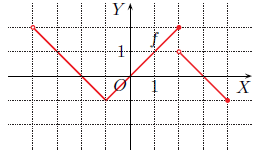 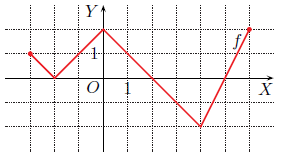 Ćwiczenie 1.
Odczytaj z wykresu funkcji jej miejsca zerowe
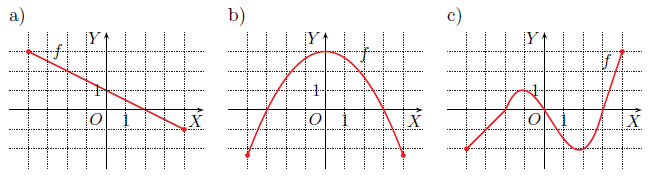 Ćwiczenie 2
Odczytaj z wykresu funkcji jej miejsca zerowe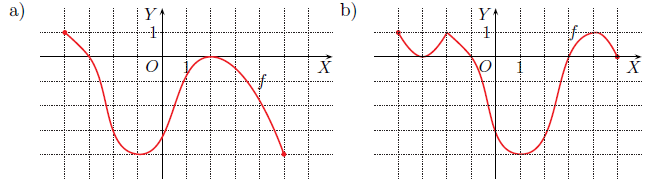 2. Ćwiczenia w odczytywaniu własności funkcji z wykresu
Odczytaj z wykresu funkcji f jej dziedzinę, zbiór wartości, wartość najmniejszą i wartość największą oraz argumenty, dla których te wartości są przyjmowane. Podaj przedziały monotoniczności funkcji f
W przykładach: b,c,d,e,f,g,h podaj miejsce zerowe funkcji.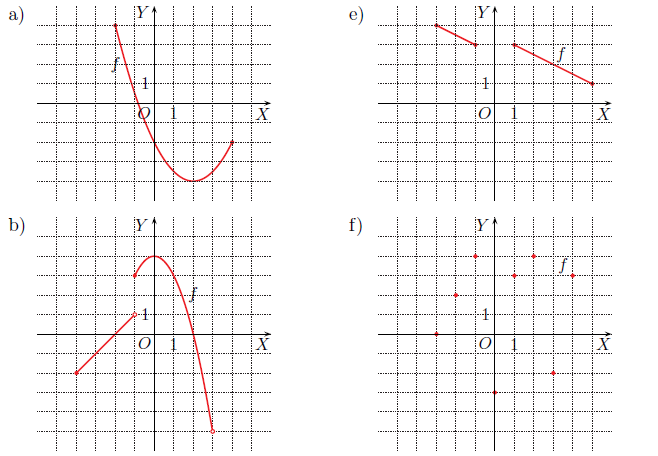 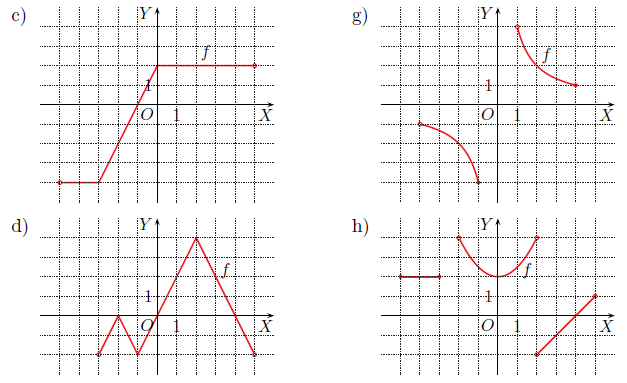 